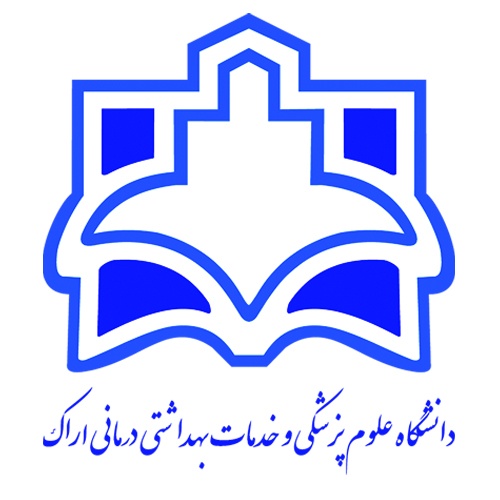 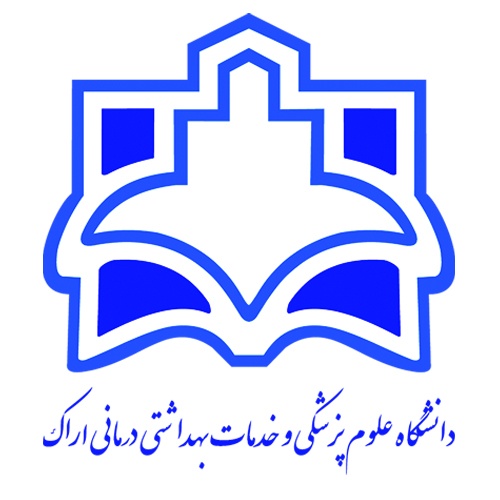 هدف کلی دوره:منابع درس:هدف کلی در واقع نشان‌دهنده هدف اصلی آن جلسه تدریس خواهد بود که اصولاً یک هدف کلی نگارش شده و سپس به چند هدف ویژه رفتاری تقسیم می‌شود.اهداف ویژه رفتاری دارای فعل رفتاری، معیار، محتوا و شرایط بوده و در حیطه‌های شناختی، عاطفی و روان حرکتی طراحی می‌شود. این اهداف در تعیین متد و وسایل آموزشی موثر می‌باشند.ارزشیابی بر اساس اهداف میتوانند به صورت آزمون ورودی (آگاهی از سطح آمادگی دانشجویان) ، مرحلهای یا تکوینی (در فرایند تدریس با هدف شناسایی قوت و ضعف دانشجویان) و آزمون پایانی یا تراکمی (پایان یک دوره یا مقطع آموزشی با هدف قضاوت در مورد تسلط دانشجویان) برگزار گردد.عنوان واحد درسی به طور كامل: اخلاق پرستاری و ارتباط حرفه ای11نام دانشکده: پرستاری6مدرس: دکتر مولود فراهانی1تعداد واحد: 5/1 (1 واحد نظری، 5/0 واحد عملی)12رشته تحصیلی فراگیران: پرستاری7آخرین مدرک تحصیلی: دکتری2تعداد جلسه: 1213مقطع: کارشناسی8رشته تحصیلی: پرستاری3عنوان درس پیش نیاز:14نیمسال تحصیلی: اول 1402-14019مرتبه علمی: استادیار4تاریخ ارائه: 19/6/140115تعداد فراگیران: 55 نفر10گروه آموزشی: سلامت جامعه5شماره جلسهاهداف جزئیاهداف ويژه رفتاريارزیابی آغازین روش تدریس وسایل آموزشیشيوه ارزشيابيشيوه ارزشيابيشماره جلسهاهداف جزئیاهداف ويژه رفتاريارزیابی آغازین روش تدریس وسایل آموزشیتکوینی و پایانیدرصد1آشنایی با جنبه های تاریخی اخلاق، فلسفه اخلاق، مکاتب اخلاقی و اهمیت اخلاق در پرستاریدانشجو بتواندکلیات اخلاق پزشکی را شرح دهدضرورت اخلاق پزشکی را بیان کنداصول اخلاق و تئوری های اخلاقی را شرح دهدکاربرد نظریه ها و مکاتب اخلاقی را شرح دهداهمیت اخلاق پرستاری را شرح دهدپرسش و پاسخسخنرانی، بحث گروهی، پرسش و پاسخوایت برد، ویدئو پروژکتور، لپ تاپتهیه مقاله مرتبط با درس و ارائه کلاسی تکمیل لاک بوکپایان ترم2030502آشنایی با مفهوم معنویت و سلامت، کرامت انسانی، اخلاق زیستی  و کابررد آن در پرستاریمعنویت و سلامت را شرح دهدارزش ها و کرامت انسانی را بیان کنداهمیت اخلاق زیستی را بیان کند.اصول اخلاق زیستی را شرح دهدپرسش و پاسخسخنرانی، بحث گروهی، پرسش و پاسخوایت برد، ویدئو پروژکتور، لپ تاپتهیه مقاله مرتبط با درس و ارائه کلاسی تکمیل لاک بوکپایان ترم2030503آشنایی با مفاهیم اخلاقی در فوانینjانواع مسوو.لیت های پرستاری را بیان کندمفاهیم قانونی را تعریف کندانواع قصور در پرستاری را شرح دهدپرسش و پاسخسخنرانی، بحث گروهی، پرسش و پاسخوایت برد، ویدئو پروژکتور، لپ تاپتهیه مقاله مرتبط با درس و ارائه کلاسی تکمیل لاک بوکپایان ترم2030504آشنایی  با مدل های ارتباطی پزشک، پرستار، بیمارمدل های ارتباطی را تعریف کند.مدل های ارتباطی پزشک و بیمار را شرح دهدمدل های ارتباطی پرستار و بیمار را شرح دهدکاربرد مدل های ارتباطی را تفسیر کندپرسش و پاسخسخنرانی، بحث گروهی، پرسش و پاسخوایت برد، ویدئو پروژکتور، لپ تاپتهیه مقاله مرتبط با درس و ارائه کلاسی تکمیل لاک بوکپایان ترم2030505آشنایی با کدهای اخلاقی و حساسیت اخاقی در پرستاریکدهای اخلاقی را تعریف کندکاربرد کدهای اخلاقی را بیان کندمفهوم حساسیت اخلاقی و تصمیم گیری اخلاقی در پرستاری را بیان کند.عوامل موثر بر حساسیت اخلاقی را بیان کندپرسش و پاسخسخنرانی، بحث گروهی، پرسش و پاسخوایت برد، ویدئو پروژکتور، لپ تاپتهیه مقاله مرتبط با درس و ارائه کلاسی تکمیل لاک بوکپایان ترم2030506آشنایی با حقوق اساسی بیمارحقوق را تعریف کند.حقوق اساسی بیمار را نام ببردراهکارهای حفظ حقوق یمار را بیان کندمنشور حقوق بیمار را شرح دهدانواع رضایت نامه بیمار را شرح دهدبرائت نامه بیمار را شرح دهدپرسش و پاسخسخنرانی، بحث گروهی، پرسش و پاسخوایت برد، ویدئو پروژکتور، لپ تاپتهیه مقاله مرتبط با درس و ارائه کلاسی تکمیل لاک بوکپایان ترم2030507آشنایی با اصول اخلاقی در پژوهش های انسانیبا حقوق اساسی شرکت کنندگان در پژوهش آشنا شود.بندهای منشور پژوهش های انسانی هلسینکی را بیان نمایدبا حقوق همکاران و سازمان های ذینفع در پوهش آشنا شود.با اصول جمع آوری، نگهداری و معدوم کردن اطلاعات آشنا شود.با اصول انتشار نتایج پژوهش آشنا شود.پرسش و پاسخسخنرانی، بحث گروهی، پرسش و پاسخوایت برد، ویدئو پروژکتور، لپ تاپتهیه مقاله مرتبط با درس و ارائه کلاسی تکمیل لاک بوکپایان ترم2030508آشنایی با ملاحظات اخلاقی در گروه های آسیب پذیرملاحظات اخلاقی در زنان باردار را شر ح دهدملاحظات اخلاقی در سالمندان را شرح دهدملاحظات اخلاقی در بخش های کودکان را شرح دهدملاحظات اخلاقی در بخش های روان پزشکی را شرح دهدپرسش و پاسخسخنرانی، بحث گروهی، پرسش و پاسخوایت برد، ویدئو پروژکتور، لپ تاپتهیه مقاله مرتبط با درس و ارائه کلاسی تکمیل لاک بوکپایان ترم2030509ارائه چالش اخلاق پرستاری و راهکار مربوطهپرسش و پاسخسخنرانی، بحث گروهی، پرسش و پاسخوایت برد، ویدئو پروژکتور، لپ تاپ10ارائه چالش اخلاق پرستاری و راهکار مربوطهپرسش و پاسخسخنرانی، بحث گروهی، پرسش و پاسخوایت برد، ویدئو پروژکتور، لپ تاپ11ارائه چالش اخلاق پرستاری و راهکار مربوطهپرسش و پاسخسخنرانی، بحث گروهی، پرسش و پاسخوایت برد، ویدئو پروژکتور، لپ تاپ12ارائه چالش اخلاق پرستاری و راهکار مربوطهپرسش و پاسخسخنرانی، بحث گروهی، پرسش و پاسخوایت برد، ویدئو پروژکتور، لپ تاپردیفعنوان1باقری ا ،گل آقایی ف.اخلاق پرستاری و  ارتباط حرفه ای، انتشارات حیدری، تهران،1394 2تجویدی ،م. اخلاق پرستاری وارتباط حرفه ای،نشر جامعه نگر ،13953جولایی،س.دهقان نیری ن .اخلاقیات در پرستاری ،وزارت بهداشت .معاونت سلامت.دفترامور  پرستاری.13884لاریجانی باقر. ترجمه کیارش آرامش.  پزشک و ملاحضات اخلاقی، جلد لول: مروری بر مبانی اخلاق پزشكی. نشر برای فردا. چاپ دوم، .13955مطهری، مرتضی. آزادی معنوی. تهران. انتشارات صدرا ، 1361 6B, Rich K. Nursing Ethics Across the curriculum and into practice, Boston: Jones and Bartlett Publishers.7Davis A. J, Tschudin V., Rave L. D. Essentials of teaching and learning in nursing8Thompson I. E, Melia K. M, Boyd Kenneth M, Horsburgh D. (last edition) Nursing ethics, Edinburgh: Churchill Livingstone.